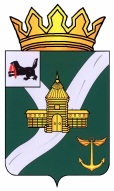 КОНТРОЛЬНО-СЧЕТНАЯ КОМИССИЯ УСТЬ - КУТСКОГО МУНИЦИПАЛЬНОГО ОБРАЗОВАНИЯ(КСК УКМО)ЗАКЛЮЧЕНИЕ № 01–16зна годовой отчет Администрации Нийского сельского поселения за 2015 год25.04.2016                                                                                                          г.Усть-Кут           Утвержденораспоряжением председателяКСК УКМО        от 25.04.2016 № 25-пКонтрольно-счетной комиссией Усть–Кутского муниципального образования (далее – КСК УКМО) подготовлено заключение на годовой отчет об исполнении бюджета администрации Нийского муниципального образования в соответствии с требованиями статьи 264.4 Бюджетного кодекса Российской Федерации и статьи 33 Положения о бюджетном процессе в Нийском муниципальном образовании, утвержденного Решением Думы от 26.08.2014 № 255 (далее – Положение о бюджетном процессе) по результатам проверки годового отчета об исполнении местного бюджета за 2015 год, а также документов и материалов, подлежащих представлению одновременно с годовым отчетом об исполнении местного бюджета, направленного администрацией Нийского муниципального образования письмом от 30.03.2016 № 86 в адрес КСК УКМО.Результаты проверки годового отчета об исполнении местного бюджета, годовой бюджетной отчетности изложены в акте КСК УКМО и направлены объекту проверки. В целом, замечания, отраженные в акте внешней проверки, не повлияли на оценку достоверности отчета об исполнении бюджета Нийского муниципального образования. Целью проведения внешней проверки годового отчета об исполнении местного бюджета явилось определение достоверности и полноты отражения показателей годовой бюджетной отчетности и соответствия порядка ведения бюджетного учета Нийского муниципального образования законодательству РФ.Основные выводы:1. Годовой отчет об исполнении бюджета Нийского муниципального образования за 2015 год поступил в КСК УКМО 30.03.2016, что соответствует требованиям пункта 3 статьи 264.4 Бюджетного кодекса РФ и ст.33.3 Положения о бюджетном процессе.2. В результате внешней проверки годового отчета об исполнении местного бюджета установлено, что в целом представленный отчет об исполнении бюджета является достоверным.3. Объем доходов местного бюджета утвержден в сумме 12 882,2 тыс. рублей, исполнен в сумме 12 788,8 тыс. рублей или 98,9 % к уточненному плану, в том числе: по группе «налоговые и неналоговые доходы» - 1 986,4 тыс. рублей или 96,7 % к плановым назначениям; «безвозмездные поступления» - 10 141,3 тыс. рублей или 99,4 % к плановым назначениям.Размер дефицита бюджета Нийского муниципального образования утвержден в сумме 592,1 тыс. рублей или 22,1 % от утвержденного общего годового объема доходов местного бюджета без учета утвержденного объема безвозмездных поступлений, что является нарушением п. 1, п. 3 ст. 96 Бюджетного кодекса Российской Федерации. 4. Бюджет Нийского муниципального образования исполнен в сумме 12 788,8 тыс. рублей или на 94,9 % от показателей, утвержденных уточненной сводной бюджетной росписью. По сравнению с уровнем 2014 года расходы бюджета снижены на 736,2 тыс. рублей или на 5,1 % (таблица № 3) за счет снижения расходов по статьям: - «Жилищно - коммунальное хозяйство» - на 1 590,5 тыс. рублей; - «Культура, кинематография, средства массовой информации» - на 194,3 тыс. рублей.Анализ исполнения бюджетных назначений в 2015 году свидетельствует о том, что при исполнении бюджетных назначений по большинству разделов процент исполнения к уточненным показателям сложился от 81,1 % до 100 %.В общем объеме расходов бюджета наибольший удельный вес приходится на разделы: «Общегосударственные вопросы» - 51,3 %, «Жилищно-коммунальное хозяйство» - 21,7 %, «Культура, кинематография, средства массовой информации» - 17,9 %, «Национальная экономика» - 4,6 %. В полном объеме исполнены расходы по разделам: «Национальная оборона», «Культура, кинематография, средства массовой информации», «Социальное обеспечение».5. Местный бюджет утвержден с дефицитом в сумме 592,1 тыс. рублей, фактически за 2015 год бюджет исполнен с дефицитом в сумме 50,5 тыс. рублей.6. Неиспользованные остатки денежных средств на едином бюджетом счете по состоянию на 01.01.2016 отсутствуют.7. Исполнение расходов на реализацию мероприятий муниципальных программ Нийского муниципального образования составило 775,8 тыс. рублей (выделено 913,2 тыс. рублей) или 85,0 % к плану года. Из 3 программ, утвержденных решением о бюджете, 2 - исполнены в полном объеме. Не выполнена программа «Ремонт автомобильных дорог общего пользования местного значения в Нийском муниципальном образовании (укрепление земляного полотна дворовой территории по ул. Каландарашвили, ремонт дорог общего пользования по у. Лесная и ул. Советская)» 137,4 тыс. рублей (невозможность ремонта дорог в зимним периодом).8. Дебиторская задолженность на начало и конец года отсутствует.Кредиторская задолженность на начало года составляла 680,00 рублей, на конец года составила 129 283,22 рублей по счету 030200000 «Расчеты по принятым обязательствам».9. Внешняя проверка бюджетной отчетности Нийского муниципального образования за 2015 год показала, что отдельные отступления от требований действующих инструкций Минфина России на достоверность отчета также не повлияли, являются основанием для принятия указанных замечаний к сведению с целью повышения качества предоставляемой бюджетной отчетности главным администратором бюджетных средств, соответственно, консолидированной отчетности, а также годового отчета местного бюджета.Имеются замечания к составлению бюджетной отчетности технического и аналитического характера. Так, в ряде случаев:текстовая часть пояснительной записки не содержит соответствующие записи с указанием причин в связи с отсутствием числовых значений в отдельных формах бюджетной отчетности;отсутствуют сведения о результатах внешних контрольных мероприятий.В целом, Контрольно-счетная комиссия Усть–Кутского муниципального образования полагает, что годовой отчет об исполнении местного бюджета Нийского муниципального образования за 2015 год может быть рекомендован к рассмотрению на публичных слушаниях, а также к принятию Решением Думы УКМО.Инспектор КСК УКМО							    Н.В. Каверина